ИСКоб устранении нарушений, не связанных с лишением владения I. Кратко, ясно и понятно изложить факты, предшествующие спору:Мне принадлежит имущество___________________________________                                                                              (дом, квартира, дача и т.д.)расположенное по адресу:_______________________________________Ответчик совершил следующие действия ________________________________________ и лишил меня возможности пользования имуществом.Факт нарушения права пользования подтверждается _________________________________________________________________________________          (привести доказательства: например, показания свидетелей и т.д.)В результате действий ответчика мне причинены убытки в размере ____ тенге.II. Что явилось основанием для обращения в суд: Отказ ответчика добровольно устранить нарушение права пользования   имуществомIII. Ссылка на нормы права Статья 264 Гражданского кодекса Республики Казахстан собственник вправе требовать устранения всяких нарушений его права, хотя бы эти нарушения и не были соединены с лишением владения.На основании изложенного, в соответствии со статьями 48, 148, 149, 169 Гражданского процессуального кодекса Республики Казахстан, ПРОШУ:V. Ваши требования:     1. Возложить обязанность на ответчика устранить нарушения и взыскать             убытки  в сумме ___________ тенге.Перечень прилагаемых документов:Копия удостоверения личностиДоказательства, подтверждающие право истца на спорное имущество (например, договор купли-продажи, справка о регистрации прав на имущество и.т.д.)Доказательства нарушения права пользования  (например, акты)Копия искаКопия об уплате государственной пошлиныПодпись ____________________                                  Дата ____________________Ф.И.О.___________________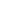 Информация для ответчика!Пожалуйста, внимательно ознакомьтесь!1.Получив иск, Вы вправе предоставить суду отзыв не позднее 10 рабочих дней со дня получения иска с приложением документов, которые опровергают доводы иска; 2.Отзыв направить в суд по вышеуказанному адресу;3.Непредоставление отзыва не препятствует рассмотрению дела по имеющимся доказательствам. (статья 166 Гражданского процессуального кодекса)                                        Наименование суда:__________________________________Адрес: ___________________________ИСТЕЦ: ________________________                              (Ф.И.О.)ОТВЕТЧИК:_______________________                                          (наименование организации)ИИН: ИИН: Адрес:___________________________Адрес: ____________________________Мобильный тел: Представитель:__________________                                                                               (Ф.И.О.)Мобильный тел: ИИН: Адрес:___________________________Мобильный тел: Государственная пошлина: 